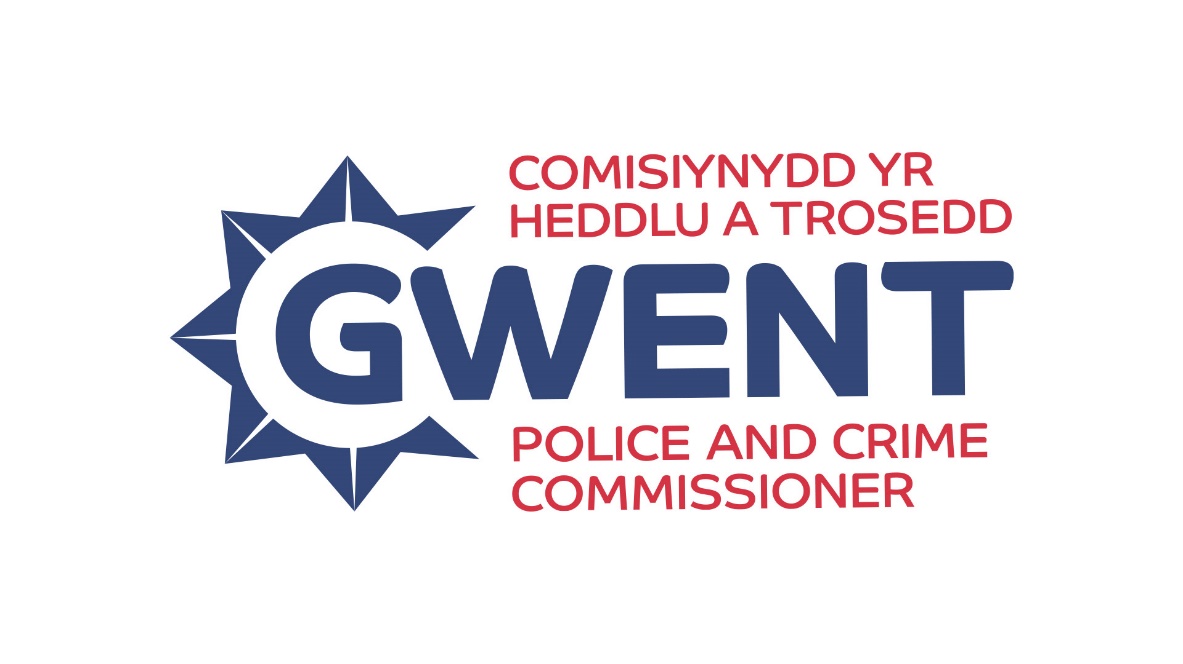 OPCC’s Commissioning Intentions 2023/24IntroductionThe Police and Crime Commissioner for Gwent (PCC) is elected by the public and holds legal responsibility for setting policing priorities for Gwent Police through the Police and Crime Plan (PCP).  The PCP 2021-25 has been developed in partnership with the Chief Constable and in consultation with the public and our partners. The document set out priorities for the PCC during their term which sets the context and direction for the commissioning. The PCC commissions a portfolio of services annually to support delivery of the priorities and outcomes outlined in the Police and Crime Plan. These services are delivered by external providers via grants or contracts or delivered in house through projects or staff roles.This document sets out the PCC’s draft Commissioning Intentions for 2023/24, with recommendations and considerations for decision making in order to determine and finalise commissioning intentions. It is therefore provided to SIB for consideration and comment.Commissioning BudgetAnnually the PCC receives a ‘core’ grant from the Home Office (HO), the local policing precept and other income that the PCC is entitled to receive. Most of this funding is allocated to Gwent Police for provision of policing services.  A smaller budget is retained for delivering the functions of the OPCC.  Commissioned services will be commissioned from both the force and the OPCC budget. Annually the PCC also receives a Victims Services Grant from the Ministry of Justice (MOJ) to commission Victims Support Services in Gwent.The Commissioner also attracts external funding from agencies such as the HO, the MOJ or Welsh Government, this may be funding on a shorter-term basis to address specific areas of concern or initiatives, as well as funding from partners for co-commissioned services.In 2023/24 the PCC’s draft commissioning budget for commissioning services is £7.718m, this is made up of the following income streams:Commissioner’s Core budget;Ministry of Justice (MoJ) Victims’ Services Core Grant;MoJ Specific Grant; Partners’ Contributions;Home Office (HO) Grant;Welsh Government (WG) Grant;Proceeds of Crime monies; and Commissioner’s Reserves and Committed Funds.The Commissioning Budget 23-24 Spreadsheet includes a detailed breakdown of the sources and application of each funded / commissioned area.Commissioning IntentionsCommissioned ServicesThe PCC commissions a portfolio of services which support delivery of the PCP priorities. Services are secured following a grant or procurement process to secure the requirement or grant funding can be strategically allocated to partners using a prescribed formula in order to support delivery of shared priorities.The below table details the PCC intended commissioned services for 2023/24, it shows how they align to the PCP priorities, the budget allocation required to continue commissioning and any considerations / recommendations in relation to commissioning for 2023/24.Competitive Grant FundsThe PCC has in previous years established or contributed to competitive grant funds.  Each has its own criteria, eligibility requirements, bidding requirements and are intended to support delivery of the Police and Crime Plan priorities. The table below outlines these competitive grant funds, shows how they align to the PCP priorities, the budget allocation required to continue commissioning and any considerations / recommendations in relation to commissioning for 2023/24.PurposeTo propose draft Commissioning Intentions for the Gwent Police and Crime Commissioner for 2023/24, with recommendations and considerations for decision making. AuthorEmma Lionel – Finance and Commissioning Manager, OPCCDateNovember 2022Primary Priority & Thematic AreaCommissioning IntentionStrategic and Policy Context Commissioning Approach & ActivityBudget Allocation 2023/24 (£)Considerations & RecommendationKeep Neighbourhoods Safe // Diversionary Services.To provide a comprehensive approach to diversion including the assessment and triage service, as well as support services to reduce reoffending for women and young adults aged 18-25.This supports commitments made by the PCC to work with WG and MOJ to transform the justice system in Wales for women through implementation of the Women’s Justice Blueprint.This intention also in part assists us in readiness for the upcoming changes to the NPCC two-tier+ framework which puts emphasis on reducing reoffending by addressing criminogenic need through assessment and support. The WSA 1825 contract is the only form of robust assessment that we have to assess offender needs currently. Jointly commissioned with South Wales PCC, Welsh Government (WG) and HMPSS, with Gwent OPCC as the procurement lead.A two-year contract was awarded in October 2019 to F4 a consortium of agencies - G4S, Safer Wales, include and Llamau. The contract was extended in 2021 and 2022 and will come to an end in Sep 2023.An independent evaluation of the service was undertaken by Cordis Bright in 2022 and highlighted a number of positive findings, included notable improvements in personal outcomes for those referred, including improvements in mental health and wellbeing, physical health and family relationships. Another recommendation was to better analyse re-offending data of those accessing the service. Initial findings by F4 in relation to re-offending shows that 72% of those referred to the 18-25 service and of 88% of those referred to WSA had not re-offended within 9 months of support ending.Recommissioning is underway to procure a service for Oct 2023, which will include the Women’s Whole System (WSA) Approach, the 18-25 Early Interventions Service (EIS), HMPPS’s statutory Commissioned Rehabilitations Services and HMPPS and WG jointly funded Family ties provision. This is intended to be a three year contract until Sep 2026 with the option to extend by one year until Sep 2027.£339,127 of Commissioner’s core funding for remaining contracts and new service, contributing to a total commissioned service cost of £1,987,821 with partnership funding. Commitments have been made via the South Wales and Gwent Women’s WSA and 18-25 Commissioning Group to continue the Women’s WSA and 18-25 EIS until Sep 2027.Recommendation is to support re-commissioning for Oct 2023.Keep Neighbourhoods Safe // Diversionary Services.To pilot a targeted approach to those who have committed low-level offences and potential risk of offending behaviour escalating.This intention in part assists us in readiness for the upcoming changes to the NPCC two-tier+ framework which puts emphasis on reducing reoffending by addressing criminogenic need through assessment and support.An Out of Court Disposal (OoCD) pilot began in April 2021 and will continue until Sep 2023. This pilot has been attached to the WSA 1825 contract and delivered by F4 alongside the main contract.The pilot is jointly funded 50:50 with Probation and Policing across South Wales and Gwent.An evaluation of the service is being considered by partners at a cost of £26,093.£16,207 of Commissioner’s Core Funding.£12,262 of for pilot, contributing to a total pilot cost of £79,109 with partnership contributions.£4,045 for evaluation, contributing to a total cost of  £26,093 with partnership contributions.Commitments have been made via the WSA 1825 Commissioning Group to extend the pilot to Sep 23 in line with the end of the current contract.Commitments have been made via the WSA 1825 Commissioning Group to support an evaluation of the pilot.Recommendation is to support the extension and evaluation of the service until Sep 23.Keeping Neighbourhoods Safe // Substance misuse.To provide support for those in the criminal justice system to address their substance misuse with the intention of reducing reoffending.The Home Office Harm to Hope strategy put substance misuse on a high level footing in policing and looks to increase PCC focus in the area. This intention in part demonstrated our commitment to reducing substance misuse.The PCC is an invited member of the Area Planning Board (APB) established in 2010 under the Welsh Government Substance Misuse Strategy. This intention co-commissioned via the APB supports the forums key aims of strengthening partnership working; strategic leadership; enhancing and improving planning, commissioning and performance management.The OPCC commissions the criminal justice element of the service with Probation via the APB. The service was recommissioned in April 2022.The service is delivered by a consortium, with the criminal justice element being delivered by G4S. Newport County Council hold the contract.The focus of commissioning activity with be ongoing monitoring of the contract and undertaking re-offending analysis to determine reoffending rate for the service.£867,279 of Commissioner’s core funding, contributing to a total criminal justice  commissioned service  value of £1,454,366, including Probation contribution to service.Commitments have been made via the APB to jointly commission this service, the current contract is in place until Mar 2025.Recommendation is to continue with commitment to provide these services.Keep Neighbourhoods Safe // Community Safety.To contribute to the work of key community safety partners, working together to deliver projects and service across the five local authorities in Gwent, that will support delivery of the Police and Crime Plan Priorities.The Police Reform and Social Responsibility Act 2011 states that PCC’s must develop a Police and Crime Plan which deals with the issues of the  local community, as such the first priority in the Police and Crime Plan 2021-25 is Keeping Neighbourhoods Safe, and funding the Community Safety Partnerships is a primary mechanism by which that priority is delivered.At a national level the PCC is the joint APCC lead for local policing, this encompasses community safety, as such it’s important for the PCC to show the impact that PCC’s can have in this space.A Gwent Community Safety Review is being undertaken to clarify the governance structure and develop clear lines of reporting to monitor activity in this place.An annual budget is set for this funding stream and each partners allocation is determined based on an agreed formula. Current contributions based on the £234,000 budget are:Newport City Council £63,819Caerphilly County Borough Council £61,035Torfaen County Borough Council £40,375Blaenau Gwent County Borough Council £33,681Monmouthshire County Council £35,090Each LA must complete a proposal form outlining their intention as to how the allocation will be spent and then provides monitoring reports on a 6 monthly basis.A proportion of the budget has also been utilised to co-fund (£33,392 with CSP partners contributing the remainder) the Community Safety Coordinator post and fully fund the Safer Gwent Analyst post (£38,000) in Gwent Police.£300,000 of Commissioner’s direct funding.Consideration to be given to the level of budget to be set for 2023/24 for the CSP contribution, the 2022/23 budget was £234,000.Consideration to be given as to whether contribution should continue to be made to the CSP coordinator post.Consideration to be given as to whether the Safer Gwent Analyst post should continue to be funded by OPCC. Recommendation is for detailed discussion to take place to SIB in relation to community safety contributions.Keep Neighbourhoods Safe // Substance Misuse.To contribute to the work of the Wings to Fly drug education programme for young children.This intention supports Aim 1 – Preventing Harm of the WG Substance Misuse Delivery Plan 2019-22 by supporting ability to make informed choice to prevent and reduce the harm associated with substance misuse.An annual allocation is made available to the organisations delivering the programme.£15,000Recommendation is to make available an allocation of funding for ‘Wings to Fly’ for 2023/24.Keep Neighbourhoods Safe // Youth Offending.To contribute to the work of key youth offending partners, working together to deliver projects and service across the five local authorities in Gwent that will support delivery of the Police and Crime Plan Priorities.This intention supports the Early Intervention and Prevention Work Stream under the Youth Justice Blueprint which is led by the DPCC.The PCC is invited to the YOS Local Management Board, but is not a statutory partner, contributions to the YOS are discretionary.The annual allocation to each Youth Offending Service is made based on an agreed formula. The current allocations, based on a £200,000 budget are:Monmouthshire & Torfaen Youth Offending Service £59,214Blaenau Gwent & Caerphilly Youth Offending Service £79,150Newport Youth Offending Service £61,636Each YOS must complete a proposal form outlining their intention as to how the allocation will be spent and then provides monitoring reports on a 6 monthly basis.As a statutory partner, there is also Gwent Police financial and resource contributions to the Youth Offending Service. This is believed to be £430,000 in a combination of police officer costs and partnership funding.£200,000 of Commissioner’s core funding, contributing to the overall YOS budget.YOS are discussing squeezes on their budgets and are discussing whether to ask statutory partners to pay more upfront or come to them later with an overspend – GP are a statutory partner, OPCC is not. If OPCC was to cut budgets, this would put further pressure on YOS budget and statutory partners.Recommendation is for detailed discussion to take place to SIB in relation to youth offending contributions.Keep Neighbourhoods Safe // Diversionary Activity – CYP.To provide diversionary activities which enable vulnerable and at-risk children and young people in Gwent to reach their potential.This intention supports the Early Intervention and Prevention Work Stream under the Youth Justice Blueprint which is led by the DPCC. Diversionary activity is early intervention and prevention.Positive Futures was set up by the Home Office in 2000 as a sports-based social inclusion programme, using football and other activities as a way of reaching out to "socially marginalised" young people to influence drug use, physical health and offending behaviour. When PCC’s were created the funding was passed, but not ringfenced, to them. In Gwent the decision was made to continue supporting the programme which has run for 20 years.The Positive Futures has been delivered by Newport Live.Newport Live is invited to submit an application for funding from the PCC on an annual basis to secure a funding contribution towards their diversionary provision in Gwent.The OPCC’s funding is a contribution to the wider Positive Future’s Programme which drawn in other external funding from public sector and charitable partners.£181,000 of Commissioner’s core funding, contributing to the organisations overall Positive Futures Programme.Consideration should be given as to whether the allocation of funding for Positive Futures should be made available for 2023/24.Consideration as to whether an increased allocation should be provided to account for Cost of Living.Recommendation is to continue to support the Positive Futures programme of diversionary activity for 2023/24.Keep Neighbourhoods Safe // Safer Streets.To work with key community safety partners to deliver  interventions intended to address long-term behavioural issues primarily amongst young people, whilst preventing offences from happening in the first place. In 2020, the Home Office established the Safer Streets Fund to enable PCCs and local authorities to bid for funding for crime prevention plans in areas affected by high levels of neighbourhood crime, such as burglary and robbery.This commissioning intention allows us to contribute to Keeping Neighbourhoods Safe Police and Crime Plan priority.A successful multi year bid for preventing ASB and neighbourhood crime across all six local authority areas in Gwent was submitted to the Home Office, and a grant of £746,706 was awarded split across 2 financial years:2022/23 = £498,893
2023/24 = £247,812Delivery of project and funding awarded is monitored by OPCC  and the We Don’t Buy Crime team, including an allocated Chief Inspector. £247,812 Commissioned Services Total from HO Safer Streets Grant.Recommendation is for funding arrangements and expenditure to be continued as outlined in the bid. Keep Neighbourhood SafeTo support the All Wales Criminal Justice Board arrangements.The Criminal Justice Board for Wales brings together criminal justice partners including, Her Majesty’s Prison and Probation Service (HMPPS), Her Majesty’s Courts and Tribunal Service (HMCTS), Youth Justice Board, Police services in Wales, Chief Constables in Wales, Police and Crime Commissioners in Wales, Crown Prosecution Service, Public Health Wales, Welsh Government, Welsh Local Government Association, Voluntary Sector bodies and Victims Commissioner.The purpose of our work is to reduce crime and make communities safer by achieving better outcomes and experiences for those who encounter the Criminal Justice System in Wales whether as victims, witnesses or offenders.The role of the Criminal Justice Board for Wales Coordinator, supports consistent delivery on a number of key criminal justice issues across Wales. Contribution towards the post of the Criminal Justice Board for Wales Coordinator; support role which will assist the Coordinator; and to provide an appropriate non-pay budget to support the work of the Board £10,000 contribution from the Commissioner to a total CJB Partners’ contributions of £110k.Recommendation is to continue with this arrangement.Combat Serious Crime // Serious Violence and Organised Crime.To pilot interventions which protect children and young people from serious harm caused by serious violence and organised crime by delivering interventions that support those involved in criminality.In 2019 the Home Office provided Serious Organised Crime Funding to Gwent Police to deliver a whole system approach to tacking SOC through activities that involve targeted prevent interventions, resilience building work and strategic communication capabilities. St Giles and Crimestoppers pilot projects were developed and funded through this funding. Funding  was continued by the PCC from 2021/22 when the HO funding ceased.In 2023 the introduction of Serious Violence Duty through the Police, Crime, Sentencing and Courts Act 2022 places a legal duty on specified authorities to support a multi-agency approach to preventing and tackling serious violence. Whilst not a specified authority the PCC has responsibility to convene partners and administer the associated funding.The services were commissioned via a grant process in 2018/19 when Home Office Funding was received.   Home Office funding ceased at the end of 2020/21 but the programme has continued on a lesser scale. Crimestoppers Fearless  (£40,851) and St Giles SOS (£123,794) projects were funded in 2022/23.The decision to extend the pilots has been made year on year with both organisations invited on an annual basis to submit their application for funding.£164,645 of Commissioner’s core funding.Consideration to be given as to whether the funding should be made available to continue with these pilot projects should be continued in 2023/2024.With the requirements on partners in relation to the Serious Violence Duty coming into force in 2023, there may be an opportunity for the need for these projects to be reviewed along side the requirement for a needs assessment and a delivery plan to be produced, an inform 2024/25 commissioning intentions.Recommendation is for detailed discussion to take place to SIB in relation to youth offending contributions.Combat Serious Crime // Serious Violence.To support partners to work together to reduce violent crime, including domestic abuse and sexual offences, and address the root causes of serious violence.In 2023 the introduction of Serious Violence Duty through the Police, Crime, Sentencing and Courts Act 2022 places a legal duty on specified authorities to support a multi-agency approach to preventing and tackling serious violence. Whilst not a specified authority the PCC has responsibility to convene partners and administer the associated funding.Home Office Funding to be received and administered by the PCC in the local area to support the delivery of Gwent’s delivery plan for Serious Violence.The amounts available for Gwent for 2023/24 are labour costs: £180,000, non-labour costs: £58,166.46.£238,166 from Home Serious Violence Duty Funding.TBC once application process completed.Combat Serious Crime // Domestic Abuse.To provide an early intervention perpetrator programme that can address inappropriate behaviour via an out of court disposal for standard risk DA perpetrators with the intention of reducing re-offending and harm.In 2020 the Home Office released funding to support the introduction of Perpetrator focused Domestic Abuse Programmes, to support delivery of their Violence Against Women and Girls (VAWG).Tackling perpetration is workstream six of the WG VAWDASV Strategy. The PCC is committed to supporting the strategy and the VAWDASV Blueprint team, the delivery arm for the strategy.  This intentions supports delivery in this area of work. This intention also in part assists us in readiness for the upcoming changes to the NPCC two-tier+ framework which puts emphasis on reducing reoffending by addressing criminogenic need through assessment and support.The OPCC was successful in securing £205,469 of Home Office Grant in 2020/21 to deliver a Perpetrator interventions pilot.  With the cessation of this grant in 2021/22, £100,000 was been set aside in 2022/23 to continue the pilot.An evaluation of the pilot found that due to the voluntary nature of the model police referral numbers were low and made recommendations to decommission the current model and to commission a model which uses conditional cautions to refer standard risk adult domestic abuse perpetrators to a perpetrator service.A commissioning exercise is in its early stages to procure the CARA DA Perpetrator Programme for Gwent with the intention of the new service being in place by in 2023.The Home Office have in Dec 2022 released further funding for Domestic Abuse Perpetrator Programmes and consideration will be required as to whether a bid will be submitted, bid value is for a minimum of £300,000 per annum for 2 years. Submission deadline is in February 2023.TBCLack of clarity as to when the secondary legislation for the two tier+ model passes. CARA can’t be delivered until this has passed.Further HO DA Perpetrator Funding has been made available but no clarity as to whether CARA can be applied for since the legislation has not passed.  The minimum bid is also £300k annually which is much more than CARA would cost.Recommendation is to explore possibility of bidding for cost of CARA, plus complimentary Perpetrator Programme through the HO Funding which has been made available.Support Victims and Protect the Vulnerable // Victims – General.To provide a multi-agency hub for victims and witnesses of crime in Gwent. Offering support to people who have been affected by crime.  The PCC receives a Victims Services grant from the Ministry of Justice and is required to commission services to support people to cope and recover from the harm the have experienced as a victim of crime.Draft Victims Bill released in May – joint statutory duties on PCC, LA’s and Health to collaborate when commissioning Victims Services – don’t know what this will look like in a devolved context.The Connect Gwent Hub is commissioned by the OPCC and Gwent Police. A Victims Care Unit is operated by Gwent Police and provides an assessment and triage of victims who come into contact with the force. Victims Support (£287,037) holds a contract to provide ongoing support for victims.  A one year extension of the contract has been taken out to ensure delivery of the service until Mar 23.Age Cymru (£18,343), Umbrella Cymru (£5000), ABHUB (£30,785) provide specialist services for mental health and gender and support for   older people, they are grant funded annually.Umbrella Cymru also provides support to Children and young people who have been victims of crime, receiving £74,965 to deliver this service.Recommissioning of the Connect Gwent Hub is planned, with a new service expected to be in place by Apr 2024 for children and adults who have been affected by crime.  £802,904 of MOJ Victims Service Grant.£416,130 for externally commissioned services and £386,774 for the Victims Care Unit and the Head of Victims Services Post.  A total of £774,867 Commissioner’s direct funding via the MOJ Victims Service GrantA one year extension of the contract has been issued by Procurement to Victims Support for the period Apr 2023 – Mar 2024.Consideration as to whether funding should be made available to Age Cyrmu, Umbrella Cyrmu and ABUHB for the specialist services they provide for 2023/24.Consideration as to whether funding should be made available to Umbrella Cymru to continue to deliver the service for CYP who have been victims of crime.Recommendation is to continue to fund all Connect Gwent Services for 2023/24.Support Victims and Protect the Vulnerable // Sexual Violence.To provide ISVA and counselling provision for victims of any age or gender affected by sexual violence to support them to cope and recover from their experience.The PCC receives a Victims Services grant from the Ministry of Justice and is required to commission services to support people to cope and recover from the harm the have experienced as a victim of crime.This intention supports a number of national, regional and local strategies and plans, including the VAWG Strategy and the WG VAWDASV Strategy.The intention also supports the Wales Sexual Assault Services Programme of work, through which Gwent, South Wales and Dyfed Powys PCC’s commissioned a review of ISVA services and are now progressing with a piece of work to re-commission the services jointly across the region.Two organisations are invited to submit proposals for a ringfenced allocation of Sexual Violence Funding on an annual basis to contribute to their sexual violence services. The current organisations funded are:New Pathways receive £435,780 for ISVA and counselling services and invoice GP for an additional £42,490 for SARC.Cyfannol receive £152,476 for ISVA and counselling services.A recommissioning exercise to secure ISVA services across DPP, SWP and GP which is underway with a new contract expected to be in place by Mar 2024.£588,256 of total funding is provided.£130,724 of Commissioner’s direct funding and £457,532 of MOJ Victims Services Grant Funding.Gwent Police also make an additional contribution of approx. £42,490 to the SARC.£336,466 of the MOJ funding is ringfenced funding in the MOJ budget which can only be used for the purpose applied – ISVA and counselling provision.Recommendation is to continue to fund all Sexual Violence Services for 2023/24.Support Victims and Protect the Vulnerable // Sexual ViolenceTo provide services for victims of sexual violence which allow for effective evidence collection and provide support to cope and recover from harm experienced.This intention supports the Wales Sexual Assault Services Programme of work to re model SARC and sexual assault services across Gwent, South Wales and Dyfed Powys Police Force areas.The DPCC and the CFO both represent Gwent on the Programme and Finance Boards.The health led programme intends to remodel and commission services for victims of sexual violence working in partnership with policing, key stakeholders and victims and survivors. TBCA commitment is in place to support this ongoing programme of work. A series of meetings are talking place in coming weeks with local partners to establish local costs.  Financial commitments will then follow.Support Victims and Protect the Vulnerable // Domestic Abuse.To provide a service which coordinates multi-agency support to domestic abuse victims over 16 years old assessed as high risk to increase their safety, their health and wellbeing and ability to cope with everyday life.The PCC receives a Victims Services grant from the Ministry of Justice and is required to commission services to support people to cope and recover from the harm the have experienced as a victim of crime.This intention supports a number of national, regional and local strategies and plans, including the VAWG Strategy and the WG VAWDASV Strategy.The Gwent VAWDASV Commissioning Board, of which the PCC is a member, has responsibility for the delivery of local domestic abuse strategies and key partners from this board have agreed to re-commission a regional IDVA service across Gwent. A Regional IDVA service is currently jointly commissioned with Newport City Council with both providers contributing approximately 50% of costs. An annual grant is provided to Newport Council for delivery of the service.In May 2020 a decision was made by the VAWDASV Commissioning Board that the service should be retendered in order to secure a model of service which meets current demand and provides a more sustainable and long-term agreement in relation to the funding of the service. A procurement process is underway, with the OPCC leading procurement, and the new service, jointly commissioned by the OPCC, WG via the VAWDASV Regional Team’s VAWDASV Grant and the five Local Authorities in Gwent is expected to be in place by Apr 2023.Additional MOJ funding for IDVA’S for 2022/23 is £178,760. This is included in the budget allocation figure. £335,123 total Commissioner’s funding with£156,363 of core funding and £178,760 of MOJ Victims Services Grant Funding. Total commissioned service is £734,447 with other LA and WG VAWDASV Grant contributions to the service.Commitments have been made via the VAWDASV Commissioning Board to co-commission the service.  The tender is currently live and a new service due to be in place by Apr 2024.The £178,760 is ringfenced IDVA funding from the MOJ.Recommendation is to continue with the commitment made to co-commission this service.Support Victims and Protect the Vulnerable // Domestic Abuse.To support the MARAC arrangements so that all the agencies involved in helping victims can agree how best to offer protection. The Gwent VAWDASV Commissioning Board, of which the PCC is a member, has responsibility for the delivery of local domestic abuse strategies and delivery plans across Gwent, of which MARAC are a part.In 2019 a request was made to all partners of the VAWDASV Board to contribute to the post of the MARAC Coordinator, with the PCC contributing 50% and the other partners sharing the remainder, this arrangement is still in place, with the MARAC coordinator being employed by Gwent Police.The MARAC Administrators, employed by Gwent Police are funded by Policing only. Currently there are 2 permanent administrators and 2 temporary administrators funded until June 2023.£128,005 commissioner’s funding, with partnership contributions of £23,324, for a total budget of £151,329.Recommendation is to continue to support the MARAC arrangements.Support Victims and Protect the Vulnerable // To provide a Drop-in Centre for vulnerable women in Newport City Centre.This support the Commissioner’s priority to support the vulnerable.Cyfannol Women’s Aid have been provided with £20,000 capital funding to set up a drop-in centre in Newport to engage and support with vulnerable women.A two year grant was awarded in 2022/23, no further funding is expected to be provided for 2023/24 but the grant agreement and reporting will be ongoing.£0None.Support Victims and Protect the Vulnerable // Early Action Together.The Early Action Together programme aimed to facilitate the transformation ofpolicing in Wales to a multi-agency; ACE (Adverse Childhood Experience) informedapproach that enables early intervention and root cause prevention.Police Transformation Funding was received by South Wales OPCC to deliver and all Wales  ACE’s Programme..The Newport and Blaenau Gwent pilots were set up when the EAT project was funded via Home Office grant.  Since the cessation of Home Grant at the end of 2019/20, the project has been extended each year since. The Blaenau Gwent pilot ceased at the end of 2020/21, but Newport City Council continue to receive a grant to deliver the pilot intervention.The Newport intervention were extended to be delivered in 22/23, there will be ongoing monitoring of this is required to inform decisions in relation to intentions post March 23.Furthermore, Gwent Police piloted the placement of a Senior Social Worker Practitioner (SSP) in the Force Control Room, under the initial EAT Project.  £480,000 of Commissioner’s direct funding.Social Worker in Force Control Room incorporated into Force budget.Discussions around ceasing funding to the Newport project have been held.Recommendation to decommission investment in the Newport project.Primary Priority & Thematic area Commissioning IntentionStrategic & Policy Context Commissioning ApproachBudget allocation (£)Considerations and RecommendationKeep Neighbourhoods Safe // Community based initiatives.To contribute to the work of groups and organisation positively impacting communities in Gwent and delivering against Police and Crime Plan Priorities.This is a discretionary commissioning intention with no statutory requirement.Keeping Neighbourhood Safe and Increasing Public Confidence are key Police and Crime Plan priorities which are supported by these funds.To provide funding to continue the PCC Positive Impact Fund Competitive Grant Fund, open for bids from.Contributions of around £200 - £500 are made to organisations who are able to meet the funding aim.£10,000 of Commissioner’s direct funding.Recommendation is to continue funding the Positive Impact Fund.Keep Neighbourhoods Safe // Community based initiatives.To contribute to the work of groups and organisation positively impacting communities in Gwent and delivering against Police and Crime Plan Priorities.This is a discretionary commissioning intention with no statutory requirement.Keeping Neighbourhood Safe and Increasing Public Confidence are key Police and Crime Plan priorities which are supported by these funds.To provide funding to continue Gwent Police Positive Impact Fund.Contributions of around £200 - £500 are made to organisations who are able to meet the funding aim.£20,000 of Commissioner’s direct funding.Recommendation is to continue funding the Positive Impact Fund.Keep Neighbourhoods Safe // Diversionary Activity – Children and Young People.To enable children and young people in Gwent to be safe, healthy and happy, building a better future for themselves and their community by tackling community based issues in a lasting and impactful way.This is a discretionary commissioning intention with no statutory requirement.This intention supports the Early Intervention and Prevention Work Stream under the Youth Justice Blueprint which is led by the DPCC. Diversionary activity is early intervention and prevention.To provide funding to continue the Police Community FundCompetitive grant Fund, open for bids once per financial year.  Bids between 10k to 50k for between 1 to 3 years per year.   This Fund enables children and young people in Gwent to be safe, healthy and happy, building a better future for themselves and their community by tackling community-based issues in a lasting and impactful way. The fund for 2023/24 has been launched and the application process is underway for grant awards beginning April 2024. Grants will be monitored during the year to ensure activity and outcomes are delivered.£300,000 of Commissioner’s direct funding (of which £150,000 is POCA monies).£300,000 Commissioned service total.Fund has already been launched.Recommendation is to continue this Fund.Keep Neighbourhoods Safe // Community based initiatives.To provide a safer and better quality of life for the people of Gwent, particularly children and young people, by supporting community-based initiatives and projects that reduce crime and improve community safety.This is a discretionary commissioning intention with no statutory requirement.Keeping Neighbourhood Safe and Increasing Public Confidence are key Police and Crime Plan priorities which are supported by these funds.To provide funding to continue to support the High Sheriff Fund (HSF).The award and management of these grants are made by the High Sheriff, the HSF is managed by Community Foundation in Wales (CFIW). The PCC is not involved in decision making.The 2023/24 Fund has been launched and the application process is underway by Community Foundation in Wales, for award starting April 2024.  £65,000 of Commissioner’s direct funding.The total value of the HSF is dependant on HS fundraising but is in the region of £75,000.Commitment has been made by the PCC to support the 2023/24 HSF.Recommendation is to continue to support this Fund. 